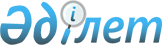 Об утверждении бюджета Аккольского сельского округа на 2022-2024 годы
					
			С истёкшим сроком
			
			
		
					Решение Айтекебийского районного маслихата Актюбинской области от 11 января 2022 года № 145. Прекращено действие в связи с истечением срока
      В соответствии с пунктом 2 статьи 9-1 Бюджетного кодекса Республики Казахстан, статьей 6 Закона Республики Казахстан "О местном государственном управлении и самоуправлении в Республике Казахстан", Айтекебийский районный маслихат РЕШИЛ:
      1. Утвердить бюджет Аккольского сельского округа на 2022-2024 годы согласно приложениям 1, 2 и 3 соответственно, в том числе на 2022 год в следующих объемах:
      1) доходы – 26734 тысяч тенге, в том числе:
      налоговые поступления – 958 тысяч тенге;
      неналоговые поступления – 280 тысяч тенге;
      поступления трансфертов – 25496 тысяч тенге;
      2) затраты – 26779,2 тысяч тенге;
      3) чистое бюджетное кредитование – 0 тенге;
      4) сальдо по операциям с финансовыми активами – 0 тенге;
      5) дефицит (профицит) бюджета – -45,2 тысяч тенге;
      6) финансирование дефицита (использование профицита) бюджета – 45,2 тысяч тенге, в том числе:
      используемые остатки бюджетных средств – 45,2 тысяч тенге.
      Сноска. Пункт 1 – в редакции решения Айтекебийского районного маслихата Актюбинской области от 24.11.2022 № 272 (вводится в действие с 01.01.2022).


      2. Учесть, что в доход бюджета сельского округа зачисляются:
      налоги на имущество;
      земельный налог;
      налог на транспортные средства;
      доходы от аренды имущества, находящегося в государственной
      собственности.
      3. Принять к сведению и руководству, что в соответствии со статьей 9 Закона Республики Казахстан от 2 декабря 2021 года "О республиканском бюджете на 2022 – 2024 годы" с 1 января 2022 года установлены:
      1) минимальный размер заработной платы – 60 000 тенге;
      2) месячный расчетный показатель для исчисления пособий и иных социальных выплат, а также применения штрафных санкций, налогов и других платежей в соответствии с законодательством Республики Казахстан – 3 063 тенге;
      3) величину прожиточного минимума для исчисления размеров базовых социальных выплат – 36 018 тенге.
      Установить с 1 апреля 2022 года:
      1) месячный расчетный показатель для исчисления пособий и иных социальных выплат – 3 180 тенге;
      2) величину прожиточного минимума для исчисления размеров базовых социальных выплат – 37 389 тенге.
      Сноска. Пункт 3 – в редакции решения Айтекебийского районного маслихата Актюбинской области от 21.06.2022 № 207 (вводится в действие с 01.01.2022).


      4. Настоящее решение вводится в действие с 1 января 2022 года. Бюджет Аккольского сельского округа на 2022 год
      Сноска. Приложение 1 – в редакции решения Айтекебийского районного маслихата Актюбинской области от 24.11.2022 № 272 (вводится в действие с 01.01.2022). Бюджет Аккольского сельского округа на 2023 год Бюджет Аккольского сельского округа на 2024 год
					© 2012. РГП на ПХВ «Институт законодательства и правовой информации Республики Казахстан» Министерства юстиции Республики Казахстан
				
      Секретарь Айтекебийского районного маслихата: 

Е.Б. Тансыкбаев
приложение 1 к решению 
Айтекебийского районного 
маслихата от 11 января 2022 
года № 145
Категория
Категория
Категория
Категория
Сумма (тысяч тенге)
Класс
Класс
Класс
Сумма (тысяч тенге)
Подкласс
Подкласс
Сумма (тысяч тенге)
Наименование
Сумма (тысяч тенге)
І. ДОХОДЫ
26734
1
Налоговые поступления
958
04
Налоги на собственность
623
1
Налоги на имущество
23
3
Земельный налог
0
4
Налог на транспортные средства
600
05
Внутренние налоги на товары, работы и услуги
335
3
Плата за пользование земельными участками
335
2
Неналоговые поступления
280
06
Прочие неналоговые поступления
280
1
Добровольные сборы физических и юридических лиц
280
4
Поступления трансфертов
25496
02
Трансферты из вышестоящих органов государственного управления
25496
3
Трансферты из районного (города областного значения) бюджета
25496
Функциональная группа
Функциональная группа
Функциональная группа
Функциональная группа
Функциональная группа
Сумма (тысяч тенге)
Функциональная подгруппа
Функциональная подгруппа
Функциональная подгруппа
Функциональная подгруппа
Сумма (тысяч тенге)
Администратор бюджетных программ
Администратор бюджетных программ
Администратор бюджетных программ
Сумма (тысяч тенге)
Программа
Программа
Сумма (тысяч тенге)
Наименование
Сумма (тысяч тенге)
II. ЗАТРАТЫ
26779,2
01
Государственные услуги общего характера
24240,2
1
Представительные, исполнительные и другие органы, выполняющие общие функции государственного управления
24240,2
124
Аппарат акима города районного значения, села, поселка, сельского округа
24240,2
001
Услуги по обеспечению деятельности акима города районного значения, села, поселка, сельского округа
24240,2
06
Социальная помощь и социальное обеспечение
1619
2
Социальная помощь
1619
124
Аппарат акима города районного значения, села, поселка, сельского округа
1619
003
Оказание социальной помощи нуждающимся гражданам на дому
1619
07
Жилищно-коммунальное хозяйство
620
3
Благоустройство населенных пунктов
620
124
Аппарат акима города районного значения, села, поселка, сельского округа
620
008
Освещение улиц населенных пунктов
620
12
Транспорт и коммуникация
300
1
Автомобильный транспорт
300
124
Аппарат акима города районного значения, села, поселка, сельского округа
300
013
Обеспечение функционирования автомобильных дорог в городах районного значения, селах, поселках, сельских округах
300
ІІІ. Чистое бюджетное кредитование
0
IV.Сальдо по операциям с финансовыми активами
0
V. Дефицит (профит) бюджета
-45,2
VI. Финансирование дефицита (использование профицита) бюджета
45,2
Категория
Категория
Категория
Категория
Сумма (тысяч тенге)
Класс 
Класс 
Класс 
Сумма (тысяч тенге)
Подкласс
Подкласс
Сумма (тысяч тенге)
Наименование
Сумма (тысяч тенге)
8
Используемые остатки бюджетных средств
45,2
01
Остатки бюджетных средств
45,2
1
Свободные остатки бюджетных средств
45,2приложение 2 к решению 
Айтекебийского районного 
маслихата от 11 января 2022 
года № 145
Категория
Категория
Категория
Категория
Уточненный бюджет на 2023 год, тысяч тенге
Класс 
Класс 
Класс 
Уточненный бюджет на 2023 год, тысяч тенге
Подкласс
Подкласс
Уточненный бюджет на 2023 год, тысяч тенге
Наименование
Уточненный бюджет на 2023 год, тысяч тенге
І. ДОХОДЫ
22965
1
Налоговые поступления
2027
04
Налоги на собственность
705
1
Налоги на имущество
10
3
Земельный налог
20
4
Налог на транспортные средства
675
05
Внутренние налоги на товары, работы и услуги
1322
3
Плата за пользование земельными участками
1322
4
Поступления трансфертов
20938
02
Трансферты из вышестоящих органов государственного управления
20938
3
Трансферты из районного (города областного значения) бюджета
20938
Функциональная группа
Функциональная группа
Функциональная группа
Функциональная группа
Функциональная группа
Утвержденный бюджет на 2023 год, тысяч тенге
Функциональная подгруппа
Функциональная подгруппа
Функциональная подгруппа
Функциональная подгруппа
Утвержденный бюджет на 2023 год, тысяч тенге
Администратор бюджетных программ
Администратор бюджетных программ
Администратор бюджетных программ
Утвержденный бюджет на 2023 год, тысяч тенге
Программа
Программа
Утвержденный бюджет на 2023 год, тысяч тенге
Наименование
Утвержденный бюджет на 2023 год, тысяч тенге
II. ЗАТРАТЫ
22965
01
Государственные услуги общего характера
20556
1
Представительные, исполнительные и другие органы, выполняющие общие функции государственного управления
20556
124
Аппарат акима города районного значения, села, поселка, сельского округа
20556
001
Услуги по обеспечению деятельности акима города районного значения, села, поселка, сельского округа
20556
06
Социальная помощь и социальное обеспечение
1459
2
Социальная помощь
1459
124
Аппарат акима города районного значения, села, поселка, сельского округа
1459
003
Оказание социальной помощи нуждающимся гражданам на дому
1459
07
Жилищно-коммунальное хозяйство
450
3
Благоустройство населенных пунктов
450
124
Аппарат акима города районного значения, села, поселка, сельского округа
450
008
Освещение улиц населенных пунктов
450
12
Транспорт и коммуникация
500
1
Автомобильный транспорт
500
124
Аппарат акима города районного значения, села, поселка, сельского округа
500
013
Обеспечение функционирования автомобильных дорог в городах районного значения, селах, поселках, сельских округах
500
ІІІ. Чистое бюджетное кредитование
0
IV.Сальдо по операциям с финансовыми активами
0
V. Дефицит (профит) бюджета
0
VI. Финансирование дефицита (использование профицита) бюджета
0приложение 3 к решению 
Айтекебийского районного 
маслихата от 11 января 2022 
года № 145
Категория
Категория
Категория
Категория
Уточненный бюджет на 2024 год, тысяч тенге
Класс 
Класс 
Класс 
Уточненный бюджет на 2024 год, тысяч тенге
Подкласс
Подкласс
Уточненный бюджет на 2024 год, тысяч тенге
Наименование
Уточненный бюджет на 2024 год, тысяч тенге
І. ДОХОДЫ
22965
1
Налоговые поступления
3027
04
Налоги на собственность
705
1
Налоги на имущество
10
3
Земельный налог
20
4
Налог на транспортные средства
675
05
Внутренние налоги на товары, работы и услуги
2322
3
Плата за пользование земельными участками
2322
4
Поступления трансфертов
19938
02
Трансферты из вышестоящих органов государственного управления
19938
3
Трансферты из районного (города областного значения) бюджета
19938
Функциональная группа
Функциональная группа
Функциональная группа
Функциональная группа
Функциональная группа
Утвержденный бюджет на 2024 год, тысяч тенге
Функциональная подгруппа
Функциональная подгруппа
Функциональная подгруппа
Функциональная подгруппа
Утвержденный бюджет на 2024 год, тысяч тенге
Администратор бюджетных программ
Администратор бюджетных программ
Администратор бюджетных программ
Утвержденный бюджет на 2024 год, тысяч тенге
Программа
Программа
Утвержденный бюджет на 2024 год, тысяч тенге
Наименование
Утвержденный бюджет на 2024 год, тысяч тенге
II. ЗАТРАТЫ
22965
01
Государственные услуги общего характера
20556
1
Представительные, исполнительные и другие органы, выполняющие общие функции государственного управления
20556
124
Аппарат акима города районного значения, села, поселка, сельского округа
20556
001
Услуги по обеспечению деятельности акима города районного значения, села, поселка, сельского округа
20556
06
Социальная помощь и социальное обеспечение
1459
2
Социальная помощь
1459
124
Аппарат акима города районного значения, села, поселка, сельского округа
1459
003
Оказание социальной помощи нуждающимся гражданам на дому
1459
07
Жилищно-коммунальное хозяйство
450
3
Благоустройство населенных пунктов
450
124
Аппарат акима города районного значения, села, поселка, сельского округа
450
008
Освещение улиц населенных пунктов
450
12
Транспорт и коммуникация
500
1
Автомобильный транспорт
500
124
Аппарат акима города районного значения, села, поселка, сельского округа
500
013
Обеспечение функционирования автомобильных дорог в городах районного значения, селах, поселках, сельских округах
500
ІІІ. Чистое бюджетное кредитование
0
IV. Сальдо по операциям с финансовыми активами
0
V. Дефицит (профит) бюджета
0
VI. Финансирование дефицита (использование профицита) бюджета
0